Ростовская область Веселовский район х. Ленинский улица Новая, 3бМуниципальное бюджетное общеобразовательное учреждениеЛенинская средняя общеобразовательная школа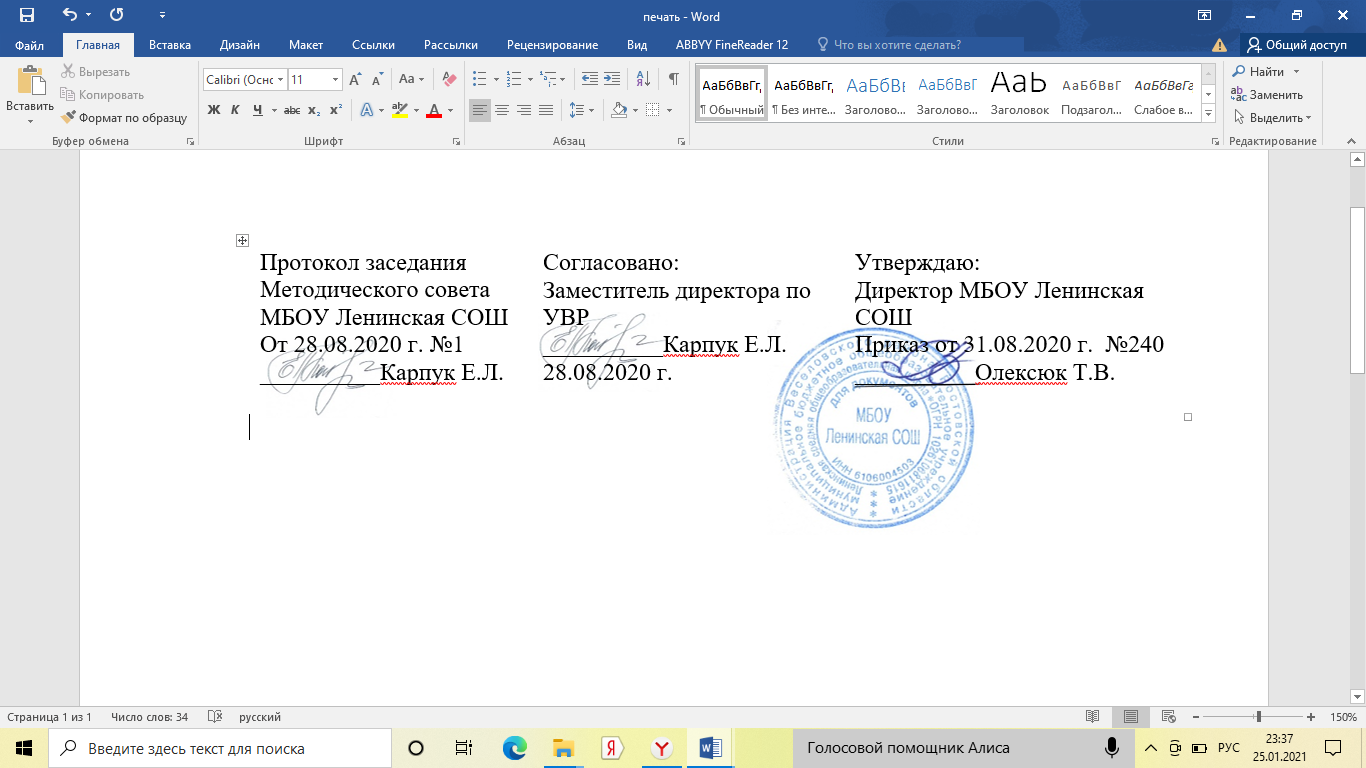 РАБОЧАЯ ПРОГРАММАпо   ПравуУровень среднего  общего образования  10-11 классыУчитель: Ольховая Татьяна ФедоровнаПрограмма разработана на основе: примерной программы среднего (полного) общего образования по праву (базовый уровень); «Право» базовый уровень А.Ф.Никитина, для 10-11 классовУчебное пособие: Никитин А.Ф.  Право. 10-11 класс Базовый уровень – М.; Дрофа, 2017гПояснительная записка  Данная рабочая  программа разработана на основе следующих нормативно-правовых документов:Федеральный Закон от 29.12. 2012 № 273-ФЗ «Об образовании в Российской Федерации» (ред. от 02.03.2016; с изм. и доп., вступ. в силу с 01.07.2016);Приказ Минобрнауки России от 31.03.2014 № 253 «Об утверждении федерального перечня учебников, рекомендуемых к использованию при реализации имеющих государственную аккредитацию образовательных программ начального общего, основного общего, среднего общего образования» (в ред. приказов Минобрнауки России от 08.06.2015 № 576, от 28.12.2015 №1529, от 26.01.2016 № 38);с изменениями и дополнениямиПриказ Министерства образования и науки Российской Федерации от 17 мая 2012 г. № 413 «Об утверждении федерального государственного образовательного стандарта среднего (полного) общего образования» с изменениями от 29.12.2014 № 1645, от 31.12.2015 № 1578;Письмо Минобразования Ростовской области  от 16.05.2018   № 08-1211 «Об использовании учебников и учебных пособий в образовательной деятельности»Основная образовательная программа среднего общего образования, от 31.08. 2018г. № 264, с изменениями и дополнениями. Положение о формах, периодичности и порядке текущего контроля успеваемости и промежуточной аттестации обучающихся МБОУ Ленинская СОШ от 23.06.2018 № 188Учебный план основного общего образования муниципального бюджетного общеобразовательного учреждения Ленинской средней общеобразовательной школы на 2020-2021 учебный год Приказ от 25.06. 2020г № 148Календарный учебный график на 2019-2020   учебный год. Приказ от 25.06.2020 г. № 147Расписание уроков муниципального бюджетного общеобразовательного учреждения Ленинской средней общеобразовательной школы на 2019-2020  учебный год   от 01.08.2020 № 184.Реализация рабочей программы направлена на достижение следующих целей:развитие личности, направленное на формирование правосознания и правовой культуры, социально-правовой активности, внутренней убежденности в необходимости соблюдения норм права; на осознание себя полноправным членом общества, имеющим гарантированные законом права и свободы;воспитание гражданской ответственности и чувства собственного достоинства, дисциплинированности, уважения к правам и         свободам другого человека, демократическим правовым институтам, правопорядку;освоение знаний об основных принципах, нормах и институтах права, возможностях правовой системы России, необходимых для эффективного использования и защиты прав и исполнения обязанностей, правомерной реализации гражданской позиции;овладение умениями, необходимыми для применения освоенных знаний и способов деятельности с целью реализации и защиты прав и законных интересов личности; содействия поддержанию правопорядка в обществе; решения практических задач в социально-правовой сфере и учебных задач в образовательном процессе;формирование способности и готовности к самостоятельному принятию правовых решений, сознательному и ответственному действию в сфере отношений, урегулированных правом.В области познавательной деятельности:умение самостоятельно и мотивированно организовывать свою познавательную деятельность;участие в проектной деятельности, в организации и проведении учебно-исследовательской работы;выдвижение гипотезы, осуществление их проверки, владение приемами исследовательской деятельности, элементарными навыками                          прогнозирования.В области информационно-коммуникативной деятельности предполагается поиск нужной информации по заданной теме; извлечение необходимой информации из источников, созданных в различных знаковых системах (тест, таблица, график), отделение основной информации от второстепенной, критическое оценивание достоверности полученной информации, передача содержания информации адекватно поставленной цели; умения развернуто обосновывать суждения, давать определения, приводить доказательства; объяснение изученных положений на самостоятельно подобранных конкретных примерах, владение основными навыками публичных выступлений.В области рефлексивной деятельности обеспечивается понимание ценности образования как средства развития культуры личности; объективное оценивание своих учебных достижений, поведения, черт своей личности, учет мнения других людей при определении собственной позиции и при самооценке,владение навыками организации и участия в коллективной деятельности:постановка общей цели и определение средств ее достижения, конструктивное восприятие иных мнений и идей,определение собственного отношения к явлениям современной жизни,умение отстаивать свою гражданскую позицию, формулировать свои мировоззренческие взгляды;осуществление осознанного выбора путей продолжения образования или будущей профессиональной деятельности.На протяжении этого этапа обучения решаются задачи:приобретения базовых навыков, обеспечивающих успешные действия подростка в реальных (не ограниченных рамками школы) правоотношениях и ситуациях;передачи детям основ правовых знаний, в том числе о правовой системе России и международном праве;формирования способности к анализу ситуаций, регулируемых правовыми нормами, и способности к реальным действиям в таких ситуациях.Условием решения образовательных задач являются:а)	образовательная среда (уклад школы), обеспечивающая детям умение отстаивать свои права, участвовать в выработке правил и    норм, регулирующих отношения в школе; возможность реальной пробы себя в социально-правовых ситуациях;б)	учебные мероприятия двух типов:учебный курс, включающий элементы теории права, обеспечивающие представление о праве как особой предметно-практической области, сведения об основных правах и свободах человека, о различных отраслях права, способах реализации и защиты своих прав;практикумы, способствующие формированию практических навыков правового поведения в реальной жизни.Общая характеристика учебного предметаВ старшей школе право, будучи важным компонентом социально-гуманитарного образования личности, относится к числу приоритетных дисциплин, обеспечивающих возможности правовой социализации подростков. Правовое образование направлено на создание условий для развития гражданско-правовой активности, ответственности, правосознания обучающихся, дальнейшее освоение основ правовой грамотности и правовой культуры, навыков правового поведения, необходимые для эффективного выполнения выпускниками основных социальных ролей в обществе (гражданина, налогоплательщика, избирателя, члена семьи, собственника, потребителя, работника). Право, как учебный предмет, создает основу для становления социально-правовой компетентности обучающихся, в нем акцентируется внимание на проблемах реализации и применения права в различных правовых ситуациях. 	Содержание правового образования на данном уровне выстроено с учетом образовательных целей ступени, социальных потребностей и опыта взрослеющей личности, а также содержания курса права в основной школе. К основным содержательным линиям примерной образовательной программы курса права для 10-11 классов общеобразовательной школы (базовый уровень) относятся следующие: роль права в регулировании общественных отношений; законотворческий процесс в стране; гражданство, основные права и обязанности граждан; участие граждан в управлении государством, избирательная система в России; вопросы семейного и образовательного права; имущественные и неимущественные права личности и способы их защиты; правовые основы предпринимательской деятельности; основы трудового права и права социального обеспечения; основы гражданского, уголовного, административного судопроизводства; особенности конституционного судопроизводства; международная защита прав человека в условиях мирного и военного времени. Условием решения образовательных задач правового обучения и воспитания на базовом уровне является образовательная среда, обеспечивающая участие обучающихся в выработке и реализации правил и норм, регулирующих отношения в конкретной школе.Цели Изучение права в старшей школе на базовом уровне направлено на достижение следующих целей:развитие личности, направленное на формирование правосознания и правовой культуры, социально-правовой активности, внутренней убежденности в необходимости соблюдения норм права, на осознание себя полноправным членом общества, имеющим Место предмета в учебном плане Учебным планом МБОУ Ленинская СОШ  предусмотрено  изучение предмета « Право»“  0,5 час в неделю, то есть в год 17 часовПланируемые результаты освоения учебной программы.В структуре планируемых результатов выделяется следующие группы: 1. Личностные результаты освоения основной образовательной программы представлены в соответствии с группой личностных результатов и раскрывают и детализируют основные направленности этих  результатов.  Этот блок результатов отражает такие общие цели образования, как формирование ценностно-смысловых установок, развитие интереса, целенаправленное формирование и развитие познавательных потребностей и способностей обучающихся средствами различных предметов. Оценка достижения этой группы планируемых результатов ведётся в ходе процедур, допускающих предоставление и использование исключительно неперсонифицированной информации, а полученные результаты характеризуют эффективность деятельности системы образования на федеральном и региональном уровнях.2. Метапредметные результаты освоения основной образовательной программы представлены в соответствии с подгруппами универсальных учебных действий,  раскрывают и детализируют основные направленности метапредметных результатов.3. Предметные результаты освоения основной образовательной программы представлены в соответствии с группами результатов учебных предметов, раскрывают и детализируют их.1. Личностные результаты: осознание своей идентичности как гражданина страны, члена семьи, этнической и религиозной группы, локальной и региональной общности;освоение гуманистических традиций и ценностей современного общества, уважение прав и свобод человека;осмысление социально нравственного опыта предшествующих поколений, способность к определению своей позиции и ответственному поведению в современном обществе; понимание культурного многообразия мира, уважение к культуре своего и других народов, толерантность.Метапредметные результаты: Регулятивные УДД:учитывать выделенные учителем ориентиры действия в новом учебном материале в сотрудничестве с учителем; планировать свое действие в соответствии с поставленной задачей и условиями ее реализации, в том числе во внутреннем плане;осуществлять итоговый и пошаговый контроль по результату;способность сознательно организовывать и регулировать свою деятельность — учебную, общественную.  Познавательные УДД: умения учиться:навыки решения творческих задач и навыки поиска, анализа и интерпретации информации, добывать необходимые знания и с их помощью проделывать конкретную работу, осуществлять поиск необходимой информации для выполнения учебных заданий с использованием учебной литературы;основам смыслового чтения художественных и познавательных текстов, выделять существенную информацию из текстов разных видов; осуществлять анализ объектов с выделением существенных и несущественных признаков;Коммуникативные УДД:учиться выполнять различные роли в группе (лидера, исполнителя, критика), умение координировать свои усилия с усилиями других, формулировать собственное мнение и позицию; договариваться и приходить к общему решению в совместной деятельности, в том числе в ситуации столкновения интересов; задавать вопросы; допускать возможность существования у людей различных точек зрения, в том числе не совпадающих с его собственной, и ориентироваться на позицию партнера в общении и взаимодействии; учитывать разные мнения и стремиться к координации различных позиций в сотрудничестве.Планируемые результаты  освоения предмета «Право» Личностными  результатами  обучения по праву являются:обеспечение формирования у школьников общечеловеческих ценностей, а также ценностей демократического общества;создание основы для жизненного и профессионального самоопределения, формирования готовности школьников к сознательному выбору;освоение ценностей современного общества, уважение прав и свобод человека;способность к определению своей позиции и ответственному поведению в современном обществе;формирование у учащихся собственных образовательных запросов и интересов, умение их удовлетворять;формирование важнейших ориентиров для гражданской, и правовой самоидентификации личности,Метапредметными    результатами обучения по предмету «  Право»  являются:способность сознательно организовывать и регулировать свою деятельность;владение умениями работать с учебной и внешкольной информацией (анализировать и обобщать факты, составлять простой и развернутый план, тезисы, конспект, формулировать и обосновывать выводы и т. д.), использовать современные источники информации, в том числе материалы на электронных носителях;способность решать практические задачи, представлять результаты своей деятельности в различных формах (сообщение, эссе, презентация, реферат и др.);готовность к сотрудничеству с соучениками, к коллективной работе, освоение основ межкультурного взаимодействия в школе и социальном окружении и др.;освоение учащимися способов деятельности, применимых как в рамках образовательного процесса, так и в реальной жизни;развитие умений искать, анализировать, сопоставлять и оценивать содержащуюся в различных источниках информацию;умение формулировать, аргументировать и отстаивать свое мнение, использовать информационно-коммуникационные технологии;формирование коммуникативной компетентности в общении и сотрудничестве, в процессе образовательной, творческой и других видов деятельности;умение формировать и реализовывать универсальные учебные действия, ставить для себя новые задачи в познавательной деятельности.Предметные результаты освоения  предмета « Право» должны быть ориентированы на обеспечение прочного и сознательного овладения знаниями об основных государственно-правовых явлениях, гражданских правах и обязанностях, законодательстве. Предметные результаты должны обеспечивать формирование:чувства собственного достоинства, уважения к правам человека, гуманистических традиций и общечеловеческих ценностей;собственной этической позиции и соблюдение правил социально ответственного и правового поведения;основ знаний об отдельных отраслях права: конституционного, гражданского, трудового, семейного, административного, уголовного, экологического, международного;воспитание гражданской идентичности и ответственности, правового самосознания и правовой культуры, толерантности, приверженности к гуманистическим и демократическим ценностям, закрепленным в Конституции РУченик научится: объяснять происхождение государства и права, их взаимосвязь;механизм правового регулирования;содержание основных понятий и категорий базовых отраслей права; содержание прав, обязанностей и ответственности гражданина как участника конкретных правоотношений (избирателя, налогоплательщика, военнообязанного, работника, потребителя, супруга, абитуриента);особенности правоотношений, регулируемых публичным и частным правом;различать формы (источники) права, субъектов права;виды судопроизводства; основания и порядок назначения наказания; полномочия органов внутренних дел, прокуратуры, адвоката, нотариуса, международных органов защиты прав человека; объекты гражданского оборота; организационно-правовые формы предпринимательской деятельности; имущественные и неимущественные права и способы их защиты;отдельные виды гражданско-правовых договоров. Ученик получит возможность научиться: поиска, анализа, интерпретации и использования правовой информации; анализа текстов законодательных актов, норм права с точки зрения конкретных условий их реализации;изложения и аргументации собственных суждений о происходящих событиях и явлениях с точки зрения права; применения правил (норм) отношений, направленных на согласование интересов различных сторон (на заданных примерах);осуществления учебных исследований и проектов по правовой тематике.Основное содержание.Тема 1. История государства и права Связь и взаимозависимость государства и права. Основные теории происхождения государства и права: теологическая, патриархальная, договорная, теория насилия, органическая, психологическая, расовая, материалистическая.Развитие права в России до XIX в. Влияние на правовую мысль Киевской Руси религиозно-символического мышления. Первые памятники философско-правовой мысли. Русская Правда. Судебник 1497 г. Соборное уложение 1649 г. Государственно-правовые реформы Петра I. «Наказ» Екатерины II. Российское право в XIX — начале XX в. Совершенствование правовой системы в царствование Александра I. Деятельность М. М.Сперанского. Совершенствование системы управления, издание Полного собрания законов и Свода законов Российской империи Николаем I. Отмена крепостного права. Реформы местного самоуправления и судебная. Развитие правовой системы в начале XX в. Манифест 17 октября 1905 г. Деятельность Государственной думы. Основные государственные законы — конституционные законы России.Советское право 1917—1953 гг. Замена права «революционным правосознанием». Революционный террор. Репрессии 30-х гг. «Сталинская» Конституция СССР 1936 г.Советское право 1954—1991 гг. Критика Культа личности. Консервация административно-командной системы управления. Рост правонарушений. Начало правозащитного, диссидентского движения. Принятие Конституции СССР 1977 г. Кризис общества «развитого социализма».Реформа российского права после 1991 г. Распад СССР. Попытки превратить Россию в модернизированное государство с рыночной экономикой. «Изъятие» у населения сберегательных вкладов, аферы финансовых пирамид. Проведение приватизации в стране. Принятие Конституции Российской Федерации, Гражданского кодекса РФ, Уголовного кодекса РФ и др.Тема 2. Вопросы теории государства и права Понятие государства. «Общественный», «классовый», «политико-правовой» подходы к рассмотрению сущности государства. Признаки и функции государства. Форма правления, форма государственного устройства, политический режим.Понятие права. Система права. Законодательство. Отрасли и институты права. Признаки права. Объективное и субъективное право. Назначение права. Формы реализации (источники) права. Правовая норма, ее структура. Виды норм права.Понятие и признаки правового государства. Верховенство закона. Законность и правопорядок. Разделение властей. Гарантированность прав человека.Тема 3. Конституционное право Понятие конституции, ее виды. Конституционное право России, его принципы и источники. Конституционная система. Понятие конституционализма.Конституционный кризис начала 90-х гг. Принятие Конституции Российской Федерации и ее общая характеристика. Достоинства и недостатки Основного закона России.Основы  конституционного  строя.   Содержание вступительной части Конституции. Российская Федерация — демократическое федеративное правовое государство с республиканской формой правления.   Социальное  государство.   Светское  государство.  Человек, его права и свободы — высшая ценность. Многонациональный народ России — носитель суверенитета и источник власти. Субъекты осуществления государственной власти. Прямое действие Конституции РФ.'Федеративное устройство России. Равенство субъектов федерации.  Целостность  и  неприкосновенность территории  Российской Федерации.  Виды  субъектов  РФ.   Федеральное  законодательство! и законы субъектов РФ. Проблема сепаратизма.Президент Российской Федерации. Статус главы государства. I Гарант Конституции РФ, прав и свобод человека и гражданина. Полномочия Президента РФ. Условия досрочного прекращения полномочий Президента или отрешения его от должности.Федеральное Собрание Российской Федерации. Парламенты I в европейской политической традиции. Парламентаризм. Две палаты Федерального Собрания — Совет Федерации и Государственная ] Дума, их состав и способы формирования. Комитеты и комиссии 1 обеих палат. Предметы ведения Совета Федерации и Государственной Думы. Порядок принятия и вступления в силу законов Российской Федерации.Правительство Российской Федерации, его состав и порядок формирования. Полномочия Правительства РФ. Досрочное прекращение полномочий Правительства РФ. Судебная власть в РФ. Судебная система: федеральные суды и суды субъектов РФ. Принципы судопроизводства. Присяжные заседатели. Прокуратура РФ как единая централизованная система. Функции прокуратуры. Генеральный прокурор РФ*.Местное самоуправление. Решение вопросов местного значения. Муниципальная собственность. Самостоятельность местного самоуправления в пределах его полномочий. Структура и формирование местного самоуправления.Тема 4. Права человека Права, свободы и обязанности человека и гражданина. Значение Всеобщей декларации прав человека. Виды прав человека. Положения философии прав человека.Международные договоры о правах человека: Содержание Международного Билля о правах человека. Виды международных документов о правах человека.Гражданские права. Равенство прав и свобод людей. Право на жизнь. Запрет рабства и пыток. Равенство перед законом. Принцип презумпции невиновности. Право на свободу передвижения. Право на свободу мысли, совести и религии.Политические права. Право на свободу убеждений. Право на свободу мирных собраний и ассоциаций. Право принимать участие в управлении своей страной непосредственно или через посредство избранных представителей.Экономические, социальные и культурные права. Право владеть имуществом. Право на социальное обеспечение и на осуществление прав в экономической, социальной и культурной областях. Право на труд, на свободный выбор работы. Право на отдых. Право на образование. Право участвовать в культурной и научной жизни общества.Права ребенка. Декларация прав ребенка. Конвенция о правах ребенка.11 классТема 5. Избирательное право и избирательный процесс.Избирательные права граждан. Активное избирательное право. Пассивное избирательное право. Принципы демократических выборов. Избирательное законодательство*.Избирательный процесс. Основные избирательные системы: мажоритарная, пропорциональная, смешанная.       Тема 6. Гражданское право Понятие и источники гражданского права. Гражданский кодекс РФ, его содержание и особенности.Обязательственное право. Понятие обязательства. Понятие сделки, договора. Стороны договора. Виды договоров.Право собственности. Понятие собственности. Виды собственности. Правомочия собственника. Объекты собственника. Способы приобретения права собственности. Приватизация. Защита права собственности. Прекращение права собственности.Гражданская правоспособность и дееспособность. Признание гражданина недееспособным или ограниченно дееспособным. Гражданские права несовершеннолетних. Эмансипация.Предприниматель и предпринимательская деятельность. Виды предприятий.Нематериальные блага, пути их защиты. Причинение и возмещение вреда.Тема 7. Налоговое право Понятие налога, сбора, пошлины. Налоговое право. Система налогового законодательства. Права и обязанности налогоплательщика. Субъекты и объекты налоговых правоотношений. Налоговые органы. Аудит.Налоги с физических лиц. Налоговая; дееспособность. Подоходный налог. Налог на имущество. Декларация о доходах.Ответственность за уклонение от уплаты налогов. Административная и уголовная ответственность.Тема 8. Семейное право Понятие и источники семейного права. Семейный кодекс РФ. Понятие семьи. Члены семьи. Семейные правоотношения.Брак, условия его заключения. Порядок регистрации брака.Права и обязанности супругов. Личные права. Имущественные права и обязанности. Брачный договор. Прекращение брака.Права и обязанности родителей и детей. Лишение родительских прав. Алименты. Усыновление. Опека, попечительство.Тема 9. Трудовое право Понятие и источники трудового права. Трудовой кодекс РФ. Трудовые правоотношения. Права и обязанности работника и работодателя.Трудовой договор. Трудовая книжка. Основания прекращения трудового договора. Коллективный договор. Стороны и порядок заключения коллективного договора.Оплата труда. Заработная плата в производственной сфере. Системы оплаты труда: повременная, сдельная, дополнительная. Охрана труда. Государственный надзор и контроль за соблюдением законов об охране труда. Охрана труда и здоровья женщин и несовершеннолетних.Индивидуальные и коллективные трудовые споры. Комиссия по трудовым спорам (КТС). Забастовки. Дисциплина труда. Правила внутреннего трудового распорядка. Дисциплинарная и материальная ответственность работников. Порядки возмещения ущерба.Тема 10. Административное право Понятие и источники административного права. Административное правовое регулирование. Административная ответственность. Кодекс РФ об административных правонарушениях. Административные правонарушения. Признаки и виды административных правонарушений.Административные наказания, их виды. Подведомственность дел об административных правонарушениях.Тема 11. Уголовное право Понятие и источники уголовного права. Принципы российского уголовного права. Уголовный кодекс РФ, его особенности.Понятие преступления. Состав преступления. Категории преступлений. Неоднократность преступлений. Совокупность преступлений. Рецидив преступлений. Основные группы преступлений.Уголовная ответственность. Уголовное наказание, его цели. Виды наказания. Наказания основные и дополнительные. Уголовная ответственность несовершеннолетних.Тема 12. Правовая культура Понятие правовой культуры. Содержание правовой культуры. Пути совершенствования правовой культуры.Учебно-тематический план 10 классТематическое планирование по предмету « Право» Календарно тематическое планирование по праву.    10 классУчебно-тематический план 11 классТематическое планирование по предмету « Право»Календарно тематическое планирование по праву.    11 классСистема оценки планируемых результатовРаздел, темаКоличество часов по программеКоличество часов по рабочей программеТема 1. Из истории государства и права82Тема 2. Вопросы теории государства и права64Тема 3. Конституционное право106Тема 4. Права человека104Итоговое повторение11                                                                                                ИТОГО3517№РазделКоличество часов.Характеристика основных видов деятельности ученикаФормы контроляОборудование1Тема 1. Из  истории государства и права.2 Работа с теоретическими источниками;Изложение и аргументация собственных суждений о правовых явлениях; Участие в дискуссиях, диспутах, дебатах по актуальным проблемам, отстаивание иаргументация своей позиции; оппонирование иному мнению;Устный опрос, решение тематических задачРешение тестовых заданийТексты с заданиямиМультимедийное оборудование2Тема 2 Вопросы теории государства и права.4Работа с теоретическими источниками и нормативными правовыми актами;Изложение и аргументация собственных суждений о правовых явлениях; Участие в дискуссиях по актуальным проблемам, отстаиваниеи аргументация своей позиции; оппонирование иному мнению; Подготовка доклада и выступление с презентацией; решение ситуационных задач участие в обучающих ситуативных и деловых играх, тренингах, моделирующих ситуации из реальной жизни.Устный опрос, решение тематических задачУчастие в дискуссиях на данную темуРешение тестовых заданийТекст Конституции РФМультимедийное оборудование3Тема 3.  Конституционное право.6Работа с нормативными правовыми актами, текстом Конституции РФ Выбор способов защиты прав и интересов личности;Изложение и аргументация собственных суждений о правовых явлениях; Участие в дискуссиях, диспутах, дебатах по актуальным проблемам, отстаиваниеи аргументация своей позиции; оппонирование иному мнению; Решение ситуационных задач Устный опрос, решение тематических задачВыступление с сообщениямиПодготовка презентацийРешение тестовых заданийТекст Конституции РФМультимедийное оборудованиеТематические задачи4Тема 4. Права человека4Работа с нормативными правовыми актами. Выбор способов защиты прав и интересов личности;Изложение и аргументация собственных суждений о правовых явлениях; Участие в дискуссиях, диспутах, дебатах по актуальным проблемам, отстаиваниеи аргументация своей позиции; оппонирование иному мнению;Подготовка простейшего документа - проекта обращения, жалобы, претензии,запроса, заявления. Решение ситуационных задач на заданную тематику Фронтальный опросРешение тематических задачРабота с выдержками из Конституции РФ Участие в дискуссииРешение тестовых заданийТекст Конституции РФМультимедийное оборудованиеТематические задачи№Тема урокаКол-во часовДомашнее заданиеДатаТема 1. Из истории государства и права21Происхождение государства и права1§ 1 Учимся защищать свои права.07.092Современное российское право.1§ 9 Это интересно. Исследуем документы14.09Тема 2. Вопросы теории государства и права 43Государство, его признаки и формы1§ 10 Вопр и зад. Работа с схемами21.094Понятие права. Правовая норма. Источники права. 1§ 11  Схемы, Вопр и зад.28.095Понятие и признаки правового государства1§ 12  Это интересно. Вопр и зад05.106Верховенство закона. Законность и правопорядок. Разделение властей1§ 13 Работа с документами.12.10Тема 3. Конституционное право57Понятие конституции, ее виды. Конституционализм1§ 16Исследуем документы19.108Общая характеристика Конституции Российской Федерации. Гражданство в РФ.1§ 20  Исследуем документы, обсуждаем, спорим09.119Федеративное устройство Президент Российской Федерации1§ 19-20  Схемы, вопр и зад.16.1110Разделение властей в РФ. Местное самоуправление1§ 21-22 Обсуждаем спорим23.1111Законотворческий процесс в Российской Федерации1§ 23,2630.11Тема 4. Права человека312Права и свободы человека и гражданина Гражданские, политические1§ 27 Это интересно, обсуждаем, спорим07.1213Экономические , социальные и культурные права человекаВопр и зад, работа с документами14.1214Экономические , социальные и культурные права человекаВопр и зад, работа с документами21.1215Итоговая контрольная работа1§ 3428.12Раздел, темаКоличество часов по программеКоличество часов по рабочей программеТема 5. Избирательное право21Тема 6. Гражданское право73Тема 7. Налоговое право53Тема 8. Семейное право42Тема 9. Трудовое право52Тема 10. Административное право22Тема 11. Уголовное право72Тема 12. Правовая культура11Итоговое тестирование22итого3518№РазделКоличество часов.Характеристика основных видов деятельности ученикаФормы контроляОборудование1Тема 5. Избирательное право1 Работа с теоретическими источниками;Изложение и аргументация собственных суждений о правовых явлениях; Участие в дискуссиях, диспутах, дебатах по актуальным проблемам, отстаивание иаргументация своей позиции; оппонирование иному мнению;Характеризует особенности избирательного права, содержание избирательных прав граждан, называет правовые документы, регулирующие избирательное право в нашей стране и принципы избирательной системы в России. Выполняет тестовые задания.Объясняет содержание понятия «избирательный процесс». Дает характеристику различным видам избирательных систем, сравнивает, анализирует достоинства и недостатки каждой из них. Объясняет понятие «джерримендеринг» и рассказывает о его появлении.Устный опрос, решение тематических задачРешение тестовых заданийТексты с заданиямиМультимедийное оборудование2Тема 6. Гражданское право3Работа с теоретическими источниками и нормативными правовыми актами;Изложение и аргументация собственных суждений о правовых явлениях; Участие в дискуссиях по актуальным проблемам, отстаиваниеи аргументация своей позиции; оппонирование иному мнению; Подготовка доклада и выступление с презентацией; решение ситуационных задач участие в обучающих ситуативных и деловых играх, тренингах, моделирующих ситуации из реальной жизни. Характеризует понятия «гражданское право», «источники гражданского права», «субъекты гражданского права». Рассказывает об особенностях Гражданского кодекса РФ. Анализирует причины и цели обновления гражданского права в России.Объясняет содержание понятия «гражданская дееспособность» и приводит обстоятельства, при которых граждане могут быть признаны недееспособными. Характеризует особенности гражданской дееспособности несовершеннолетних граждан.Объясняет содержание понятия «предпринимательская деятельность», называет различные организационно-правовые формы предпринимательской деятельности и характеризует каждую из них. Сравнивает акционерное и унитарное предприятие. Выполняет тестовые задания.Объясняет социально-экономическое и юридическое содержание понятия «собственность», называет формы собственности, закрепленные в Конституции РФ. Характеризует права и полномочия собственника и его возможности защитить свою собственность.Характеризует содержание института наследования. Объясняет процедуру перехода наследства к наследникам. Рассказывает о порядке и видах страхования. Высказывает свое мнение по вопросу: какие договоры страхования полезно заключать в наше время и почему.Характеризует понятие «обязательственное право». Сравнивает договор и сделку, называя их сходство и различие. Объясняет, какие виды договоров предусмотрены обязательственным правом. Характеризует гражданское процессуальное право. Высказывает свое мнение по проблеме: договорная дисциплина: с чего начать? Выполняет тестовые заданияОбъясняет содержание понятия «нематериальные блага», рассказывает о путях защиты материальных и нематериальных благ. Называет основания возникновения внедоговорных обязательств. Объясняет содержание понятия « принцип полного возмещения вреда». Высказывает свое мнение по проблеме: можно ли победить видеопиратов?Устный опрос, решение тематических задачУчастие в дискуссиях на данную темуРешение тестовых заданийТекст Конституции РФМультимедийное оборудованиеТекст «Гражданский Кодекс РФ»Различные виды сделок, договоровКраткий юридический словарь3Тема 7. Налоговое право3Работа с нормативными правовыми актами, текстом Конституции РФ Выбор способов защиты прав и интересов личности;Изложение и аргументация собственных суждений о правовых явлениях; Участие в дискуссиях, диспутах, дебатах по актуальным проблемам, отстаиваниеи аргументация своей позиции; оппонирование иному мнению; Решение ситуационных задач Дает определение понятия «налог». Характеризует особенности российского налогового права. Называет источники налогового права, обязанности и права  налогоплательщиков. Объясняет содержание понятия «аудит». Высказывает свое мнение по проблеме: государство не может собрать всех запланированных налогов – где выход? Выполняет тестовые задания.Называет виды налогов. Сравнивает прямые и косвенные налоги. Характеризует понятие «система налогов». Осуществляет самостоятельный поиск информации о местных налогах. Высказывает свое мнение по проблеме: почему в странах с неблагополучной экономикой предпочтение отдают косвенным налогам, а в богатых – прямым. Выполняет тестовые задания.Характеризует содержание понятия «юридическое лицо» в налоговом праве. Называет законы, регулирующие взимание налогов с юридических лиц. Объясняет содержание понятий «налог на добавленную стоимость», «акциз», «налог на прибыль». Рассказывает о льготах по налогу. Высказывает свое мнение по проблеме: акцизы: за и против.Характеризует содержание понятия «физическое лицо в налоговом праве». Называет основные налоги, которые взимаются в настоящее время с населения России. Объясняет  порядок исчисления и взимания налога на доходы. Рассказывает о налоговых льготах, о ставках подоходного налога, установленных Налоговым кодексом РФ. Выполняет тестовые задания.Характеризует виды правовой ответственности, к которой привлекаются должностные лица и граждане, виновные в нарушении налогового законодательства. Рассказывает  об ответственности за уклонение от уплаты налогов, предусмотренной уголовным кодексом РФ. Высказывает свое мнение по проблеме: должны ли граждане декларировать крупные доходы: мировой опыт и его уроки. Выполняет тестовые задания.Устный опрос, решение тематических задачВыступление с сообщениямиПодготовка презентацийРешение тестовых заданийТекст Конституции РФМультимедийное оборудованиеТематические задачиНалоговый кодекс РФ.Краткий юридический словарь4Тема 8. Семейное право2Работа с нормативными правовыми актами. Выбор способов защиты прав и интересов личности;Изложение и аргументация собственных суждений о правовых явлениях; Участие в дискуссиях, диспутах, дебатах по актуальным проблемам, отстаиваниеи аргументация своей позиции; оппонирование иному мнению;Подготовка простейшего документа - проекта обращения, жалобы, претензии,запроса, заявления. Решение ситуационных задач на заданную тематику Характеризует отношения, регулируемые семейным правом. Называет источники семейного права. Объясняет содержание семейных правоотношений. Выполняет тестовые задания.Характеризует понятие «брак» и условия его заключения. Высказывает свое отношение к проблеме: брак по любви и брак по расчету.Рассказывает о личных и имущественных  правах и обязанностях супругов. Называет причины разводов. Объясняет порядок расторжения брака. Высказывает свое мнение по проблеме: развод и дети.Характеризует права и обязанности родителей. Объясняет причины лишения родительских прав, порядок взыскания алиментов на содержание детей. Характеризует понятия «усыновление», «опека», «попечительство». Высказывает свое мнение по проблеме: как защитить интересы ребенка. Фронтальный опросРешение тематических задачРабота с выдержками из Конституции РФ Участие в дискуссииРешение тестовых заданийТекст Конституции РФМультимедийное оборудованиеТематические задачи« Семейный Кодекс РФ»Бланки брачного договора Краткий юридический словарьТема 9. Трудовое право2Характеризует понятие «трудовое право»,  источники трудового права и содержание трудовых правоотношений.  Выполняет тестовые заданияОбъясняет понятие «трудовой договор». Рассказывает о содержании и порядке заключения коллективного договора, процедуре оформления трудового договора. Называет условия прекращения трудового договора.Объясняет, какие виды рабочего времени предусмотрены трудовым законодательством. Характеризует понятие «время отдыха». Рассказывает о порядке предоставления ежегодного оплачиваемого отпуска. Выполняет тестовые заданияХарактеризует понятия «оплата труда» и «охрана труда». Объясняет специфику охраны труда женщин и несовершеннолетних. Называет функции профсоюзов на предприятии и виды социальной помощи, предусмотренные социальным страхованием.Характеризует содержание трудовых споров и основания их возникновения. Объясняет  функции и порядок работы комиссии по трудовым спорам. Рассказывает о работе примирительной комиссии и условиях проведения забастовок. Характеризует понятие «дисциплинарная ответственность». Объясняет содержание понятия «материальная ответственность». Высказывает свое мнение по проблемам: забастовки – «за» и «против»; заработная плата и дисциплина труда. Выполняет тестовые задания. Конституция РФТрудовой Кодекс РФКодекс Законов о труде в РФМультимедийное оборудованиеТематические задачиТема 10. Административное право1Характеризует понятие и источники административного права. Называет  и виды признаки административных правонарушений. Высказывает свое мнение по проблеме: чем опасны нарушения правил дорожного движения. Выполняет тестовые заданияОбъясняет содержание понятия «административная ответственность» и административного наказания. Называет виды административных наказаний. Характеризует особенности административной юрисдикции. Выполняет тестовые заданияКодекс РФ об Административных правонарушенияхКонституция РФМультимедийное оборудованиеТематические задачиТема 11. Уголовное право1Характеризует понятие и источники уголовного права. Объясняет принципы российского уголовного законодательства. Осуществляет самостоятельный поиск информации по проблеме: преступность в современной России.Характеризует понятие, признаки и виды преступления. Объясняет содержание понятия «состав преступления».  Называет преступления против личности, экономические преступления. Высказывает свое мнение по проблеме: влияют ли социальные перемены на состояние и уровень преступности; какие преступления особенно опасны сегодня.Называет причины появления «новых» преступлений и характеризует их содержание. Выполняет тестовые заданияХарактеризует понятие «уголовная ответственность», называет этапы  привлечения к уголовному наказанию; виды уголовных наказаний.  Высказывает свое мнение по проблеме: нужна ли смертная казнь в России.Называет обстоятельства смягчающие и отягчающие наказание.  Выполняет тестовые заданияНазывает возраст, с которого наступает уголовная ответственность, называет виды преступлений  и возможных наказаний. Объясняет содержание понятия «принудительные меры воспитательного воздействия». Выполняет тестовые заданияХарактеризует содержание понятия «уголовное судопроизводство», называет его стадии. Рассказывает как осуществляется судебное судопроизводство. Объясняет принципы российского судопроизводства.  Осуществляет самостоятельный поиск информации по проблемам: «новые» уголовные преступления; способно ли уголовное наказание исправить преступника.Уголовный КодексКонституция РФМультимедийное оборудованиеТематические задачиТема 12. Правовая культураИтоговое тестирование1Характеризует содержание понятия «правовая культура». Называет основные элементы правовой культуры. Объясняет понятие «правосознание». Рассказывает о формировании правовой культуры. характеризует понятие «правовой нигилизм».№Тема урокаКол-во часовДомашнее заданиеДатаТема 5. Избирательное правоТема 5. Избирательное правоТема 5. Избирательное правоТема 5. Избирательное правоТема 5. Избирательное право1Избирательная система и избирательный процесс1§ 37-38. Вопросы для самоконтроляЭто интересно. Исследуем документы15.01Тема 6. Гражданское правоТема 6. Гражданское правоТема 6. Гражданское правоТема 6. Гражданское правоТема 6. Гражданское право2Понятие и источники гражданского права. Формы предприятий.1§ 39-41 Учимся защищать свои права. Информация к размышлению и действию22.013-4Право собственности. . Обязательственное право.2§ 42,44 Исследуем документы. Вопросы для самоконтроля Краткий юридический словарь29.01 05.025 Налоговое право Виды налогов Налогообложение1§ 46-47 Краткий юридический словарь12.026Налогообложение юридических лиц и  физических лиц1§ 48-49   Учимся защищать свои права. Информация к размышлению и действию19.027Ответственность за уклонение от уплаты налогов1§ 50 Исследуем документы Вопросы для самоконтроля Краткий юридический словарь26.02Тема 8. Семейное право2часаТема 8. Семейное право2часаТема 8. Семейное право2часаТема 8. Семейное право2часаТема 8. Семейное право2часа8. Понятие и источники семейного права Брак, условия его заключения1§ 50 – 51 Вопросы для самоконтроляЭто интересноИсследуем документы05.039Права и обязанности супругов родителей и детей1§ 52 – 53 Исследуем документы Краткий юридический словарь12.03Тема 9. Трудовое право2 часаТема 9. Трудовое право2 часаТема 9. Трудовое право2 часаТема 9. Трудовое право2 часаТема 9. Трудовое право2 часа10Понятие и источники трудового праваКоллективный договор. Трудовой договор§ 55 – 56 Вопросы для самоконтроляИсследуем документы Краткий юридический словарь19.0311. Рабочее время и время отдыха. Трудовые споры.§ 57,59 Вопросы для самоконтроляЭто интересноИсследуем документы Краткий юридический словарь02.04Тема 10. Административное право2 часаТема 10. Административное право2 часаТема 10. Административное право2 часаТема 10. Административное право2 часаТема 10. Административное право2 часа12Понятие и источники административного права. Административные правонарушения1§ 60. Это интересноИсследуем документы09.0413 Административные наказания1§ 61. Вопросы для самоконтроляИсследуем документы Краткий юридический словарь16.04Тема 11. Уголовное право2 часаТема 11. Уголовное право2 часаТема 11. Уголовное право2 часаТема 11. Уголовное право2 часаТема 11. Уголовное право2 часа14 Понятие и источники уголовного права. Преступление1§ 62-63 Учимся защищать свои права. Информация к размышлению и действию23.0415 «Новые» преступления. Уголовная ответственность1§ 64-65 Вопросы для самоконтроляИсследуем документы Краткий юридический словарь30.04Тема 12. Правовая культура1 часТема 12. Правовая культура1 часТема 12. Правовая культура1 часТема 12. Правовая культура1 часТема 12. Правовая культура1 час16Правовая культура и правосознание1§ 66 Вопросы для самоконтроляИсследуем документы Краткий юридический словарь07.0517Итоговая контрольная работа114.0518Анализ работы. Повторение121.05Критерии5 (ОТЛ.)4 (ХОР.)3 (УД.)2 (НЕУД.)1. Организация ответа (введение, основная часть, заключение)Удачное использование правильной структуры ответа (введение - основная часть - заключение); определение темы; ораторское искусство (умение говорить)Использование структуры ответа, но не всегда удачное; определение темы; в ходе изложения встречаются паузы, неудачно построенные предложения, повторы словОтсутствие некоторых элементов ответа; неудачное определение темы или её определение после наводящих вопросов; сбивчивый рассказ, незаконченные предложения и фразы, постоянная необходимость в помощи учителяНеумение сформулировать вводную часть и выводы; не может определить даже с помощью учителя, рассказ распадается на отдельные фрагменты или фразы2. Умение анализировать и делать выводыВыводы опираются не основные факты и являются обоснованными; грамотное сопоставление фактов, понимание ключевой проблемы и её элементов; способность задавать разъясняющие вопросы; понимание противоречий между идеямиНекоторые важные факты упускаются, но выводы правильны; не всегда факты сопоставляются и часть не относится к проблеме; ключевая проблема выделяется, но не всегда понимается глубоко; не все вопросы удачны; не все противоречия выделяютсяУпускаются важные факты и многие выводы неправильны; факты сопоставляются редко, многие из них не относятся к проблеме; ошибки в выделении ключевой проблемы; вопросы неудачны или задаются только с помощью учителя; противоречия не выделяютсяБольшинство важных фактов отсутствует, выводы не делаются; факты не соответствуют рассматриваемой проблеме, нет их сопоставления; неумение выделить ключевую проблему (даже ошибочно); неумение задать вопрос даже с помощью учителя; нет понимания противоречий3. Иллюстрация своих мыслейТеоретические положения подкрепляются соответствующими фактамиТеоретические положения не всегда подкрепляются соответствующими фактамиТеоретические положения и их фактическое подкрепление не соответствуют друг другуСмешивается теоретический и фактический материал, между ними нет соответствия4. Научная корректность (точность в использовании фактического материала)Отсутствуют фактические ошибки; детали подразделяются на значительные и незначительные, идентифицируются как правдоподобные, вымышленные, спорные, сомнительные; факты отделяются от мненийВстречаются ошибки в деталях или некоторых фактах; детали не всегда анализируются; факты отделяются от мненийОшибки в ряде ключевых фактов и почти во всех деталях; детали приводятся, но не анализируются; факты не всегда отделяются от мнений, но учащийся понимает разницу между нимиНезнание фактов и деталей, неумение анализировать детали, даже если они подсказываются учителем; факты и мнения смешиваются и нет понимания их разницы5. Работа с ключевыми понятиямиВыделяются все понятия и определяются наиболее важные; чётко и полно определяются, правильное и понятное описаниеВыделяются важные понятия, но некоторые другие упускаются; определяются чётко, но не всегда полно; правильное и доступное описаниеНет разделения на важные и второстепенные понятия; определяются, но не всегда чётко и правильно; описываются часто неправильно или непонятноНеумение выделить понятия, нет определений понятий; не могут описать или не понимают собственного описания6. Причинно-следственные связиУмение переходить от частного к общему или от общего к частному; чёткая последовательностьЧастичные нарушения причинно-следственных связей; небольшие логические неточностиПричинно-следственные связи проводятся редко; много нарушений в последовательностиНе может провести причинно-следственные связи даже при наводящих вопросах, постоянные нарушения последовательности